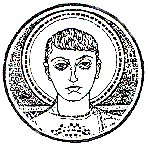 ΕΛΛΗΝΙΚΗ ΔΗΜΟΚΡΑΤΙΑΑΡΙΣΤΟΤΕΛΕΙΟ ΠΑΝΕΠΙΣΤΗΜΙΟ ΘΕΣΣΑΛΟΝΙΚΗΣΤΜΗΜΑ ΑΓΓΛΙΚΗΣ ΓΛΩΣΣΑΣ ΚΑΙ ΦΙΛΟΛΟΓΙΑΣΑίτηση για εκπόνηση Μεταπτυχιακής Διπλωματικής Εργασίας:  (Δήλωση Θέματος, Ορισμός επιβλέπουσας/ντος και Ορισμός Τριμελούς Εξεταστικής Επιτροπής)Προς:  Tη Γραμματεία του Τμήματος Αγγλικής Γλώσσας και Φιλολογίας, Α.Π.Θ.Επώνυμο ………………………………………………………………………Όνομα ………………………………………………………………………….Δ.Μ.Σ στο οποίο φοιτώ ……………………………………………………………………………………..Έτος εισαγωγής: …………………………………………………………..Αριθμός Ειδικού Μητρώου …………………………………..……..Διεύθυνση κατοικίας …………………………………………….……..……………………………………………………. Τ.Κ. ………………..……..Τηλέφωνο σταθερό ……………………………………………………..Κινητό …………………………………………………………………..……..E-mail…………………………………………………………………….……..Επισυνάπτεται περίληψη της προτεινόμενης εργασίας, σύμφωνα με το άρθρο 34, παρ.4 του Ν. 4485/2017Προτεινόμενος τίτλος της μεταπτυχιακής διπλωματικής μου εργασίας είναι:Ελληνικά:____________________________________________________________________________________________________________________________________________________________________________Αγγλικά:_____________________________________________________________________________________________________________________________________________________________________________Προτεινόμενη/ος επιβλέπουσα/ων είναι η/ο: ________________________________________________________________________________________Θεσσαλονίκη,     _____/____/____ Υπογραφή επιβλέπουσας/οντος(ονοματεπώνυμο)Με    τιμή(υπογραφή)(ονοματεπώνυμο)